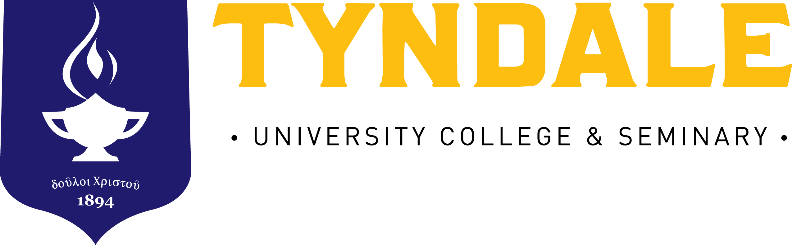 INTERNSHIP SUPERVISOR’S EVALUATIONTerm:  Winter   Spring/Summer   Fall         Year:  Student’s Name: 	Date: Church or Organization: Student Position: Supervisor’s Name: Start Date of Internship Program: 1.   Describe the responsibilities of the student this semester:Please rank this student by circling the number representative of your honest evaluation of his/her performance this semester.  5=Excellent, 4=Good,3=Acceptable, 2=Fair, 1=Unsatisfactory, NA=Not Applicable.2.   Personal work habits:Remarks: 3. Relation to church or agency:Remarks:4. Relationships with people:Remarks:5.   Functioning within expected role:Remarks:6.   Supervisory relationship:How often have you met with the student? Remarks:7. Evaluation of Student’s performance  5=Excellent, 4=Good, 3=Acceptable, 2=Fair, 1=Unsatisfactory8. Grade:  	CR (Credit) 	NC (No Credit)Supervisor’s Signature:  	Position: Date: Student’s Signature:  	       I have reviewed this form.Date: Adapted from “the Ministry of Supervision” by Doran McCarty. Used by Permission.PunctualityKeeping appointmentsHandles absences responsiblyPreparation for assignmentsPersonal appearanceFlexibilityGoes beyond minimal requirementsAccepts limits of settingMeets agency obligationsUnderstands agency goals and objectivesCommitted to its goals and objectivesFollows proper Channels in functioningAble to relate with warmth and interestWorks comfortably with staffRelates to individuals on a one-to-one basisRelates to individuals in a groupRelates to group as a wholeRelates well to community peopleHonest in feelings toward othersAssumes responsibility for his/her part in relationshipExercises initiative in fulfilling assignmentsProtects confidentialityDemonstrates ability to integrate classroom theory with field assignmentAware of community resourcesUtilizes community resourcesUnderstands role as helping (enabling) individualsUnderstands program as a part of Christian ministryIs creative in completion of tasksIs a good leaderUnderstands the process of supervisionAssumes responsibility for participation in conferenceSubmits records when requiredEvaluates supervisor’s suggestions before acting upon them